Тема:  В. Драгунский « Тайное становится явным»Цель: создать условия для формирования умения ориентироваться в содержании художественного текста, понимать его смысл через  знакомство с рассказом В. Драгунского « Тайное становится явным»Тип урока: открытие новых знанийПланируемые результаты:  Предметные:  умение ориентироваться в содержании художественного текста, понимать его смысл;отвечать на вопросы в устной  форме, подтверждать свой ответ примерами из текста; участвовать в беседе по прочитанному.  Личностные:           - учебно- познавательный интерес к новому учебному материалу и способам решения новой задачи;          - способность к оценке своей учебной деятельности.Метапредметные:Регулятивные УУД:               - принимать и сохранять учебную задачу;          - осуществлять итоговый и пошаговый контроль по результату;Познавательные УУД:           - строить рассуждения в форме связи простых суждений Коммуникативные УУД:           - допускать возможность существования у людей различных точек зрения, в том числе не совпадающих с его собственной, и ориентироваться на позицию партнера в общении и взаимодействии;           - формулировать собственное мнение и позицию;     - договариваться и приходить к общему решению в совместной деятельности .Форма урока: традиционнаяМетоды : словесный, наглядный, практическийПриемы: беседа, Необходимое оборудование: компьютер, презентация, раздаточный материал, учебник «Литературное чтение» часть 2.Ход урокаЗадача.Этап.Учебная ситуацияУчебная ситуацияФормируемые УУДЗадача.Этап.Деятельность учителяДеятельность учащихсяФормируемые УУДОрганизовать детей на деятельность,Создать благоприятный настрой учащихся на работу, активизировать внимание детей.Организационно – мотивационный.- Здравствуйте, ребята! Я улыбаюсь вам, а вы улыбаетесь мне и друг другу. Подумайте как хорошо, что мы сегодня все вместе. Мы все спокойны, добры, приветливы, ласковы. Глубоко вдохните и выдохните. Выдохните вчерашнюю обиду, злость, беспокойство, забудьте о них. Вдохните в себя свежесть весеннего утра. Я желаю вам хорошего настроения и бережного отношения друг к другу, а также отношения к миру, в котором мы живем.- Дети слушают учителя. Настраиваются на дальнейшую работу.Подвести детей к теме и цели урока.Постановка темы и цели урока- Ребята, какой раздел вы изучаете?- Сегодня на уроке мы познакомимся ещё с одним произведением в разделе «И в шутку и всерьез», а название произведения и кто его автор вы узнаете, выполнив задание в парах, давайте напомним друг другу правила работы в парах.-Работать вы будите по алгоритму, который представлен на слайде, давайте все вместе его прочитаемАлгоритм:Прочитайте содержание карточкиРаспределите задания поровну.Выполните заданияОсуществите самопроверку выполненных  заданий-Возьмите карточку №1. Прочитайте задание.-Что вам необходимо сделать?Задание 1: Прочитайте слова справа налево                   йикснугарД   роткиВЗадание 2 : Из данных слов составьте название произведения               становится явным Тайное- Ребята, давайте проверим ,что у вас получилось? (… скажите ,что у вас получилось?) , а остальные ребята, если вы согласны –покажите зеленый кружок, если не согласны – красный. ( вывешиваем портрет автора)- Ребята, так как вы думаете, какая будет тема нашего урока?- А какую мы поставим с вами цель?- И в шутку и всерьез-вспоминают правила работы в парах-читают задание-прочитать справа налево-составить из данных слов название произведения- Виктор Драгунский «Тайное становится явным»-сигнализируют- Виктор Драгунский        « Тайное становится явным »- познакомиться с биографией В. Драгунского, с  содержанием рассказа «Тайное становится явным» и понять его смыслЛичностные УУД: 
формирование  мотивации к обучению и познанию;
формирование уважительного отношения к иному мнению.
Познавательные УУД:
формирование умения адекватно, осознанно и произвольно строить речевое высказывание в устной речи.Регулятивные УУД: принимать и сохранять учебную задачу;  освоение начальных форм познавательной и личностной рефлексии;Открыть новые знания о биографии автораПознакомиться с рассказом «Тайное становится явным»Открытие  новых знаний.Для достижения поставленной цели, давайте спланируем свою деятельность на уроке: Что будет первым пунктом нашего плана?Открываем новоеПрименяем новоеОцениваем свои достижения- Ребята, давайте подумаем, какие задачи мы будем решать на каждом этапе урока.- На протяжении всего урока мы с вами будем закрашивать пирамиду самооценки , посмотрите внимательно у всех она есть?-Ребята, какой у нас первый пункт плана?- Ребята, сейчас я вам предлагаю посмотреть видео, в котором говорится об авторе и ответить на вопросы, которые представлены на доске.-Давайте все вместе прочитаем вопросы.Вопросы:Где родился В. Драгунский? Чем увлекался в детстве В. Драгунский?Какая была мечта у В. Драгунского?Как назывался первый сборник В. Драгунского?Кто является главным героем книги «Денискины рассказы»?- Можем приступать к просмотру, ребята смотрим внимательно.- Итак , ребята, давайте с вами ответим на вопросы.-Ребята, если вы согласны с ответом - покажите зеленый кружок, если нет – то красный.В. Драгунский был очень веселым человеком и очень любил детей, поэтому множество своих рассказов он посвятил детям.Первичное восприятие:-Откройте учебник на 162 странице, прочитайте название рассказа- Как вы понимаете смысл слов «Тайна» и «Явь» ?  ( появляются на слайде)- Ребята, а как вы понимаете название рассказа «Тайное становится явным» ?-Сейчас я вам предлагаю послушать рассказ, ваша задача внимательно слушать и следить по тексту, после чего будем отвечать на вопросы. Ребята, можете помечать карандашом непонятные для вас слова.Слушаем внимательно. ( до слов « И мама ушла на кухню»-Что может произойти дальше?- Почему вы так считаете?- Какие слова для вас оказались непонятными? до слов «Потом сразу вернулся и сел за стол»- Чем по-вашему закончился рассказ?)-Какие слова для вас оказались непонятными?-Ребята, вам понравился рассказ?- Что особенно понравилось?-Мы с вами закончили 1 пункт плана, какая задача перед нами стояла? Ребята, а сейчас закрасьте кружок , который находится на первой ступени  зеленым цветом , если вы сможете решить задачу, которая стояла перед нами , красным ,если затрудняетесь.Ребята, давайте с вами немножко отдохнем.Чтобы отдохнули ножки,Мы пройдёмся по дорожке.Но дорожка не простая -Нас от парт не отпускает.Голову тяну к плечу,Шею я размять хочу.В стороны разок-другойПокачаю головой. Пальцы ставим мы к плечам,Руки будем мы вращать.Круг вперёд,другой - вперёд,А потом наоборот. Хорошо чуть-чуть размяться.Снова сядем заниматься.-Вот мы с вами отдохнули,  теперь можем дальше работать. - Какой следующий пункт плана?- А какую мы с вами поставим задачу на этом этапе?Задачи:Узнать об авторе и познакомиться с содержанием рассказаРаботать над содержанием рассказаОценивать свои достижения- открываем новое-читают вопросыВ Нью- ЙоркеУстраивал представления, пел песни, танцевалСтать актеромОн живой и светитсясын-смотрят видео-сигнализируют-читают название- Тайна - нечто , скрываемое от других, известное не всем, секрет- явь - то, что происходит открыто, на глазах-слушают рассказ-отвечают на вопросы-ответы учащихся- узнать об авторе и познакомиться с содержанием рассказа-выполняют физминутку-применяем новое- работать над содержанием рассказаПрименить полученные знания на практике.Применение знаний на практике.Чтение и Анализ рассказа- Кто главный герой?- Что о нём узнали?- Из - за чего произошёл конфликт между мамой и Дениской? - Как можно разрешить конфликт? (договориться)-Какой приём нашла мама, чтобы сын съел кашу? Найдите, прочитайте.-А что придумывал Денис, чтобы не есть кашу? Рассмотрите иллюстрацию с.163-Какой момент изобразил художник-иллюстратор?  Найдите и прочитайте.-Что произошло ,когда мама зашла похвалить Дениску и позвать его в Кремль?-Рассмотрите иллюстрацию с.166-Какой момент изобразил художник? Найдите и прочитайте.- А кому вы сочувствовали? Почему?-О чём говорит поступок Дениски?Чтобы не было стыдно, никогда не надо обманывать и совершать плохие поступки, об этом и говорит поступок Дениски.- Ребята, я предлагаю вам поработать в группах по 4 человека. Вспомним правила работы. Карточка №2Задание: восстановите последовательность картинок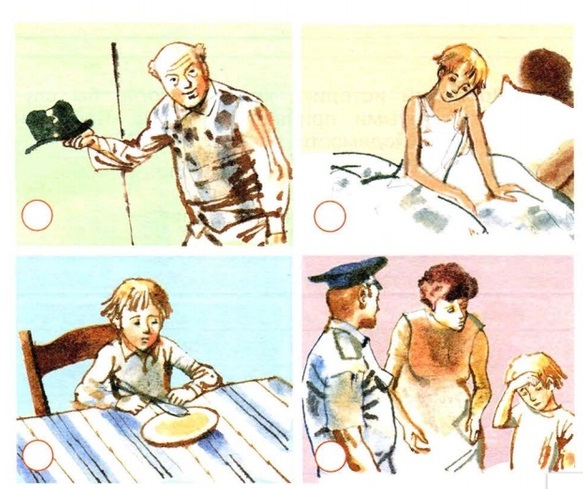 -Ребята, 1 группа ,какую вы выбрали картинку первую? 2 группа - 2 картинку, 3 группа – 3 картинку, 4 группа – 4 картинку. Ребята, если вы согласны ,покажите зеленый кружок, если нет – то красный.-Давайте проверим по эталону, представленному на слайде.Если выполнили верно - покажите зеленый кружок, если допустили ошибки –красный.- Я вам предлагаю выполнить задание в парах, карточка №3Задание: из каждой колонки выберете по 1 правильному слову, которое характеризует Дениску и обведите его.-Давайте проверим по эталону, представленному на слайде.Если выполнили верно - покажите зеленый кружок, если допустили ошибки –красный.-Ребята, какой пункт плана мы выполнили? Какая задача решалась на этом этапе?- Если вы усвоили этот пункт плана, закрасьте 2 ступень нашей пирамиды.- мальчик Дениска-Дениска не хотел есть кашу-договориться-Тогда мама села со мной рядом, обняла меня за плечи и ласково спросила : Хочешь, пойдем с тобой в Кремль?- выплеснул кашу на улицу- зашел милиционер- ответы детей-вспоминают правило-выполняют задание- сигнализируют-выполняют задание -сигнализируют- применяем новое- работать над содержанием рассказаПодведение итогов урока.Выполнить оценочно – рефлексивную деятельность.Итог урока.Оценочно – рефлексивная деятельность.-Ребята, вот подходит к концу наш урок.-Давайте вспомним, какая была тема урока?-А какая была цель?- Какой пункт  плана у нас остался?Какая будет решаться задача на этом этапе?- Чтобы определить достигли ли мы с вами цель урока,  и оценить свои достижения, предлагаю выполнить вам индивидуальное задание, которое представлено на слайде(Задание: выберите высказывание,  которое раскрывает смысл рассказа «Тайное становится явным» )Рассказ учит быть честным и всегда говорить правду, учит не совершать поступков, за которые потом было бы стыдно, учит слушаться родителей. Учит отвечать за свои поступки.Учит не совершать поступки, за которые было бы потом стыдно, поэтому не следует заниматься сразу двумя делами ,а нужно сосредоточиться только на одном.-Ребята, какое высказывание вы выбрали? Под каким номером?-Верно, ребята!- Если вы выполнили задание верно, закрасьте зеленым цветом последнюю ступень пирамиды, если были затруднения – красным.- Молодцы, ребята, все справились с этим заданием. Значит, что вы поняли смысл произведения.-Давайте оценим свои достижения, обратите внимание на свою пирамиду самооценки, -если у вас пирамида из зеленого цвета, то покажите одну  ладонь-если у вас получилась разноцветная пирамида, то две ладони-если у вас получилась красная пирамида, то встаньте.Д/З: прочитать рассказ «Тайное становится явным» Спасибо за урок, мне было приятно с вами работать!- Виктор Драгунский «Тайное становится явным» -оцениваем свои достижения-выполняют задание- оценивают свои достижения